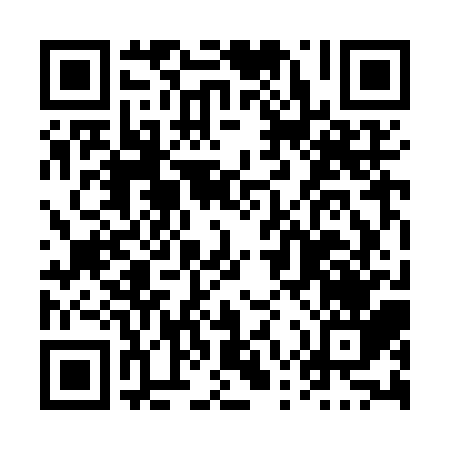 Ramadan times for Handel, Saskatchewan, CanadaMon 11 Mar 2024 - Wed 10 Apr 2024High Latitude Method: Angle Based RulePrayer Calculation Method: Islamic Society of North AmericaAsar Calculation Method: HanafiPrayer times provided by https://www.salahtimes.comDateDayFajrSuhurSunriseDhuhrAsrIftarMaghribIsha11Mon6:046:047:371:255:177:147:148:4712Tue6:016:017:341:245:197:157:158:4813Wed5:595:597:321:245:207:177:178:5014Thu5:575:577:301:245:227:197:198:5215Fri5:545:547:271:235:237:217:218:5416Sat5:525:527:251:235:247:227:228:5617Sun5:495:497:231:235:267:247:248:5818Mon5:475:477:201:235:277:267:269:0019Tue5:445:447:181:225:297:287:289:0220Wed5:425:427:161:225:307:297:299:0421Thu5:395:397:141:225:317:317:319:0622Fri5:375:377:111:215:337:337:339:0823Sat5:345:347:091:215:347:347:349:1024Sun5:315:317:071:215:357:367:369:1225Mon5:295:297:041:215:377:387:389:1426Tue5:265:267:021:205:387:407:409:1627Wed5:245:247:001:205:397:417:419:1828Thu5:215:216:571:205:417:437:439:2029Fri5:185:186:551:195:427:457:459:2230Sat5:165:166:531:195:437:467:469:2431Sun5:135:136:501:195:457:487:489:261Mon5:105:106:481:185:467:507:509:282Tue5:075:076:461:185:477:527:529:303Wed5:055:056:431:185:487:537:539:324Thu5:025:026:411:185:507:557:559:355Fri4:594:596:391:175:517:577:579:376Sat4:564:566:371:175:527:587:589:397Sun4:544:546:341:175:538:008:009:418Mon4:514:516:321:165:548:028:029:439Tue4:484:486:301:165:568:048:049:4610Wed4:454:456:271:165:578:058:059:48